Rozkład materiału i  plan wynikowy nauczania religii w klasie VI Szkoły Podstawowej na podstawie podręcznika Jezus nas zbawia
(nr AZ-22-01/18-WA-9/12)
rok szkolny 2022/2023Dział I – Człowiek poznaje świat i siebie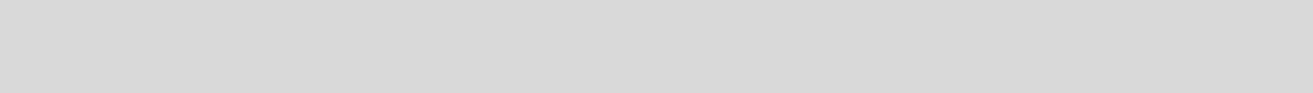 Dział II – Dzieje narodu wybranego – aktualność Słowa Bożego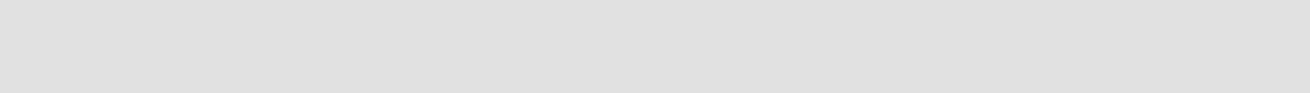 Dział III – Wypełnienie proroctw – wcielenie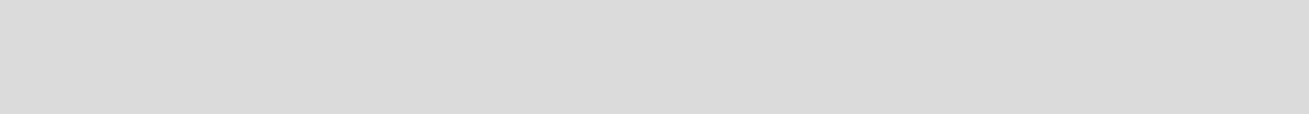 Dział IV – Nasze życie z Jezusem – sakramenty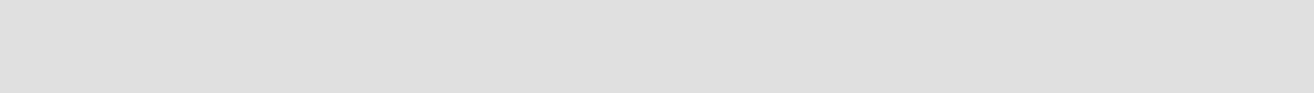 Dział V – Wiem, w kogo wierzę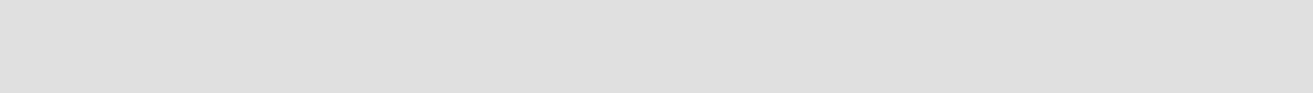 Dział VI – To się dzieje – rok liturgiczny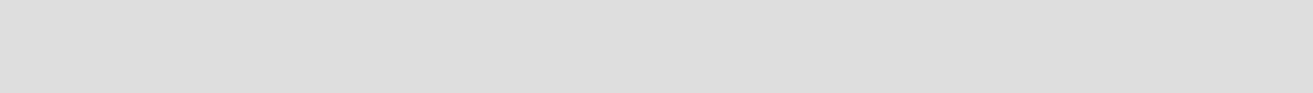 47.Wspomnieniewszystkichwiernychzmarłych1Aktualizacja historiizbawienia w rokuliturgicznym (B.2);Sens, przesłanie i liturgiaposzczególnych okresów,świąt oraz uroczystościroku liturgicznego (B.2):Wspomnienie wszystkichwiernych zmarłych –odpusty (A.8; A.10; B.2);przedstawienie poszczególnych okresów roku liturgicznego w kontekście wydarzeń zbawczychnauczaniaKościoła oraz życia chrześcijanina;przybliżanie prawd wiary dotyczących życia wiecznego;kształtowanie postawy potrzeby modlitwy za zmarłych;przygotowanie do świadomegoaktywnego udziałuw celebracji wydarzeń roku liturgicznegozna datę liturgicznego wspomnienia wiernych zmarłych we wspólnocie Kościoła;przedstawia informację informacje dotyczące czyśćca i Kościoła cierpiącego;przytacza cytat biblijny z lekcji;wyjaśnia znaczenie i wartość modlitwy za zmarłych;wyjaśnia, kiedy w Kościele można uzyskać odpust za zmarłychpraca z tekstem, miniwykład, praca z Pismem Świętym, pracaz podręcznikiem50.NarodzeniePańskie1Aktualizacja historiizbawienia w rokuliturgicznym (B.2);Sens, przesłanie i liturgiaposzczególnych okresów,świąt oraz uroczystościroku liturgicznego (B.2):Boże Narodzenie (A.10;B.2);przedstawienie poszczególnych okresów roku liturgicznego w kontekście wydarzeń zbawczychnauczaniaKościoła oraz życia chrześcijanina;przybliżanie prawd wiary dotyczącychNarodzeniaPańskiego;kształtowanie postawy potrzeby przyjęcia Jezusa do swojego życia;przygotowanie do świadomegoaktywnego udziałuw celebracji wydarzeń roku liturgicznegozna datę liturgiczną Narodzenia Pańskiego;przedstawia informację dotyczące przyjścia Zbawiciela na świat;przytacza cytat biblijny z lekcji;wyjaśnia znaczenie i wartość przyjścia Chrystusa na ziemię;zna i opowiada o tradycjach związanych z Bożym Narodzeniempraca z tekstem literackim, praca z Pismem Świętym, rozmowa kierowana, pracaz podręcznikiemkkkl12LiczbaTreści wynikająceCele katechetyczneCele katechetyczneSposobyTematLiczbaTreści wynikająceosiągnięciaTematgodzinz programu nauczaniaWymagania ogólneWymagania szczegółoweosiągnięciagodzinz programu nauczaniaWymagania ogólneWymagania szczegółowecelów1.1Poznanie: zmysły,- pogłębienie- podaje argumenty podpierającepogadanka,Żyjęuczucia i rozum.prawdy o brakutezę o braku sprzeczności międzyprezentacjaw świeciePoznanie przez sztukę,sprzecznościwiarą a nauką;multimedialna,naukę i religię.między wiarą- swoimi słowami tłumaczy, na jakiepraca w zeszycie,Racjonalność wiary.a rozumem;pytania odpowiada wiara, a napantomima,Piękno, dobro i prawda.- ukazanie wiedzyjakie nauka;pracaSztuka religijna.jako drogi- wylicza metody pozwalające naplastyczna,Poznanie Objawieniaprowadzącej dorozwój wiedzy i wiary;praca(A.2; B.2)poznania Boga- wymienia przykłady dzieł sztukiz podręcznikiem,sakralnejkarty pracy, SMS2.1Poznać samego siebie.- pogłębianie- swoimi słowami uzasadnia, że każdyprezentacjaJestem chrze-Godność człowieka;prawdy o godnościczłowiek posiada godność;multimedialna,ścijaninemGodność chrześcijaninaludzkiej;- wylicza elementy świadczące o tym,zdaniawynikająca z chrztu- ukazanie godnościże człowiek jest stworzony na obrazniedokończone,świętego. Tu i terazludzkiej jakoi podobieństwo Boże;pogadanka,jesteśmy ludem Bożymwynikającej z faktu- definiuje elementy świadczącekapsuła czasu(A.1; B.4)stworzenia nao tym, że człowiek jest stworzonyBoży obraz i Bożena obraz i podobieństwo Boże;podobieństwo- wskazuje na źródła godnościludzkiej i chrześcijańskiej;- uzasadnia, dlaczego formydyskryminacji, takie jak rasizm,są złe;- swoimi słowami opisuje, na czympolega odpowiedzialność za darChrztu Świętego133.1Misja królewska,- ukazanie potrójnej- wylicza, jakie misje realizujepogadanka,Mamprorocka i kapłańskamisji Chrystusa;Chrystus;słoneczko,zadania- pogłębianie- swoimi słowami opisuje,miniwykład,od Bogaświadomościna czym polega potrójna misjapracapotrzebyChrystusa;z podręcznikiem,naśladowania- wylicza, w jaki sposób osobakarty pracy,Chrystusa w swoimw jego wieku może uczestniczyćopowiadanie,życiuw potrójnej misji Chrystusa;praca- swoimi słowami tłumaczy,z podręcznikiemco znaczy „brać udziałw budowaniu Królestwa Bożego”4.1Wartości stanowiące- pogłębienie- wymienia wspólnoty, do którychminiwykład,Żyję wefundament relacjirozumienianależy;pracawspólnociemiędzyludzkich:znaczenia- wymienia zjawiska wpływającew grupach,szacunek dlawspólnot w życiuna dobro wspólnot oraz tepracasiebie i innychchrześcijanina;oddziałujące negatywnie;z podręcznikiem,ludzi oraz postawa- ukazanie wartości- swoimi słowami uzasadnia, że wepogadanka,odpowiedzialności zafundamentalnychwspólnotach należy przestrzegaćdrama, kartysiebie i innych (E.1)dla życiawartości;pracy, burzaspołecznego- swoimi słowami tłumaczy, na czymmózgów,polega uczestnictwo w różnychminiquizwspólnotach;- wymienia, jakie istnieją możliwościreakcji na niewłaściwe zachowaniawe wspólnotach;- tłumaczy związek między byciemchrześcijaninem a włączaniem sięw różne akcje społeczne14LiczbaTreści wynikająceCele katechetyczneCele katechetyczneSposobyTematLiczbaTreści wynikająceosiągnięciaTematgodzinz programu nauczaniaWymagania ogólneWymagania szczegółoweosiągnięciagodzinz programu nauczaniaWymagania ogólneWymagania szczegółowecelów5.1Historia zbawienia- przedstawienie- opisuje powołanie Samuela;zdaniaBóg(A.11):historii Samuela;- przedstawia podstawowe faktyniedokończone,powołuje- Dzieje proroka- wyjaśnienie,z życia Samuela;miniwykład,SamuelaSamuela, króla Dawidadlaczego nie- omawia zadania, jakie Bógpraca z tekstemi Dawidapowinniśmywyznaczył Samuelowi;Pisma Świętegopochopnie oceniać- omawia historię namaszczeniaw oparciuinnych osóbDawida na króla;o pytania,- wskazuje na sytuacje z historiirozmowaIzraela świadczące o wiernościkierowana,obietnicom, które Bóg złożyłpracaAbrahamowi;z podręcznikiem- stwierdza, że nie należy oceniaćczłowieka po jego cechachzewnętrznych6.1Historia zbawienia- przedstawienie- swoimi słowami opowiada, w jakipogadanka,Bóg(A.11):historii królasposób Dawid został królem Izraela;praca z tekstemprowadzi- Król Dawid i modlitwaDawida;- wskazuje na szczególne działaniePisma Świętego,DawidaPsalmami- omówienie, czymBoga w życiu Dawida;plakat,jest psalm i jakie są- omawia, jak Bóg zareagował naminiwykład,rodzaje psalmówgrzech Dawida;rozmowa- wyjaśnia, czym jest psalm;kierowana,- wskazuje różne rodzaje psalmów;praca- dostrzega możliwość modlitwyz podręcznikiempsalmami na co dzień.157.1Historia zbawienia- przedstawienie- swoimi słowami opowiada historiępogadanka,Bóg obdarza(A.11):historii królakróla Salomona;miniwykład,mądrością- Król Salomon – budowaSalomona;- tłumaczy, jakie konsekwencjerebus,SalomonaŚwiątyni- omówieniewyniknęły z faktu, że Salomonpracawyglądu świątynipoprosił Boga o dar mądrości;z podręcznikiemjerozolimskiej- omawia, w jaki sposób rządyna podstawieSalomona wpłynęły na rozwój kraju;pytań,- wyjaśnia, jak wyglądała świątyniaopisjerozolimska;- wie, że należy stawiać Boga napierwszym miejscu;- dostrzega wartość dóbrniematerialnych8.1Historia zbawienia- przedstawienie- wyjaśniam kim byli prorocy Izajaszburza mózgów,Bóg posyła(A.11):postaci i misjii Jeremiasz;miniwykład,proroków- Prorocy: Izajasz,proroków: Izajasza- tłumaczym jakie zadania wyznaczyłwędrująceJeremiaszi Jeremiasza;im Pan Bóg;kartki,- Odnowienie Przymierza- omówienie- wymienia główne myśli nauczanianotatkaza czasów Jozjaszareformy religijnejIzajasza i Jeremiasza;prasowa,Chrześcijanin wobec złakróla Jozjasza- opowiada o reformie religijnej zapogadankai nieszczęść (C.1)czasów króla Jozjasza;- wskazuje sposoby dawaniaświadectwa wiary w świecie;- rozróżnia prawdziwych i fałszywychproroków169.1Historia zbawienia- ukazanie- swoimi słowami opisuje historięminiwykład,Bóg wyzwala(A.11):działania Boganiewoli babilońskiej;pracaz niewoli- Naród wybranyw historii Narodu- wskazuje następstwa niewoliz podręcznikiem,w niewoli, niewolaWybranego;babilońskiej;prezentacjababilońska- omówienie- omawia okres poprzedzającymultimedialna,- Powstanieokresu niewolipowstanie Machabeuszy;pogadanka,machabejskiebabilońskiej- swoimi słowami podaje znaczenieburza mózgów,i powstaniaomawianych w trakcie lekcjiplakat,Machabeuszywydarzeńminiquiz10.1Oczekiwanie na- ukazanie staro-- swoimi słowami tłumaczy znaczeniesłoneczko,BógMesjasza. Izrael przedtestamentalnychsłowa „Mesjasz”;pogadanka,zapowiadanarodzeniem Jezusaobietnic dotyczą-- wylicza starotestamentalnepraca z PismemMesjaszaChrystusa (A.11)cych Mesjasza,zapowiedzi przyjścia Mesjasza;Świętym,Chrześcijanin wobec złaktóre wypełniły- uzasadnia, że Jezus Chrystuspracai nieszczęść (C.1)się w Jezusie Chry-jest zapowiadanym przez Staryw grupach,stusie;Testament Mesjaszem;praca- pogłębianie praw-- podaje argumenty potwierdzającez podręcznikiem,dy o uniwersalno-myśl, że Bóg kieruje swoje słowa dogra dydaktyczna,ści chrześcijaństwawszystkich ludziSMS17LiczbaTreści wynikająceCele katechetyczneCele katechetyczneSposobyLiczbaTreści wynikająceSposobyTematLiczbaTreści wynikająceosiągnięciaTematgodzinz programu nauczaniaWymagania ogólneWymagania szczegółoweosiągnięciagodzinz programu nauczaniaWymagania ogólneWymagania szczegółowecelów11.1Historyczność Jezusa- ukazanie- swoimi słowami opisuje, copokaz,Jezus – postać– chrześcijańskiehistorycznościoznacza, że Jezus jest postaciąpogadanka,historycznai niechrześcijańskieJezusa Chrystusa;historyczną;praca w zeszycie,źródła historyczne- pogłębianie- wylicza pozachrześcijańskie źródłaprezentacjao Jezusie (A.13)prawdy o rolio Jezusie Chrystusie;multimedialna,Jezusa Chrystusa- dokonuje podziału źródełminiwykład,w dziejachpozachrześcijańskich o JezusiepracaludzkościChrystusie na źródła żydowskiez podręcznikiem,i pogańskie;karty pracy- wymienia teorie kwestionującehistoryczność i zmartwychwstanieJezusa Chrystusa oraz podajekontrargumenty12.1Narodzenie- ukazanie historii- wymienia dogmaty maryjne;artykuł prasowy,Jezusai dzieciństwo Jezusanarodzenia- swoimi słowami tłumaczy znaczeniepogadanka,przychodzi naChrystusa – Wcieleniei dzieciństwadogmatów dotyczących Matkiminiwykład,światSłowa Bożego (naJezusa;Bożej;pracapodstawie Ewangelii wg- wzrost- wymienia w porządkuz podręcznikiem,św. Łukasza) (A.13);świadomości rolichronologicznym zdarzeniakarty pracySłowo Boże jakorodziny w życiuz dzieciństwa Pana Jezusa;wezwanie Bożeczłowieka- podaje definicję pojęcia „dogmat”i drogowskazw kształtowaniu życiachrześcijanina (A.13)13.1Osoba i odkupieńczy- wyjaśnienie treści- swoimi słowami przytacza główneminiwykład,Jezuscharakter dzieła JezusaPrologu Ewangeliiwątki Prologu Ewangelii św. Jana;burza mózgów,obiecanymChrystusa (A.13);według św. Jana;- wyjaśnia znaczenie wybranychrozmowaMesjaszemProlog św. Jana – J- omówienie boskiejfragmentów Prologu Ewangelii św.kierowana,1, 1-18 (A.13);i ludzkiej naturyJana;pracaJezus obiecanymJezusa- omawia, jakie było główne zadaniez podręcznikiem,Mesjaszem – Łk 4, 16-Mesjasza wyrażone w księdzepraca z tekstem22a (A.13);proroka Izajasza;Pisma ŚwiętegoSłowo Boże jako- wskazuje na sytuacje z życia Jezusawezwanie Bożeświadczące o tym, że był Oni drogowskazprawdziwym Bogiem i prawdziwymw kształtowaniu życiaczłowiekiem;chrześcijanina (A.13)- stwierdza, jakie czyny prowadzą godo spotkania z Jezusem, a które odNiego oddalają14.1Życie, działalność- omówienie chrztu- swoimi słowami opowiada o chrzcierozmowaJezusi nauczanie JezusaJezusa;Jezusa;kierowana,przyjmujeChrystusa (na podstawie- wyjaśnienie- wskazuje najważniejsze momentyminiwykład,chrzestEwangelii wg św.znaczeniapodczas chrztu Jezusa;od tekstuŁukasza) (A.13):przyjęcia chrztu- omawia różnice pomiędzy chrztem,do tabeli,- chrzest Jezusaprzez Jezusaktórego udziela Jan ludziom, a tym,pytaniaw Jordanie: Łk 3, 21-22;który przyjął Jezus;problemowe,Słowo Boże jako- wyjaśnia, co zapowiadał chrzestpracawezwanie BożeJezusa;z podręcznikiem,i drogowskaz- stwierdza, jakie zachowaniepogadankaw kształtowaniu życiapomaga nam w dbaniu o życiechrześcijanina (A.13)w łasce chrztu1915.1Życie, działalność- ukazanie znaczenia- swoimi słowami opisuje scenęsłoneczko,Jezus objawiai nauczanie Jezusateologicznegowesela w Kanie Galilejskiej;praca z Pismemsię w KanieChrystusa (na podstawiesceny wesela- wyjaśnia znaczenie wesela w KanieŚwiętym,Ewangelii wg św.w KanieGalilejskiej;pogadanka,Łukasza) (A.13):Galilejskiej;- przytacza definicję pojęcia „cud”;praca- objawienie w Kanie- wzrost- tłumaczy co oznaczają słowaz podręcznikiem,Galilejskiej: J 2, 1-11;świadomości„zróbcie wszystko, cokolwiek wamkarty pracySłowo Boże jakoroli Matkipowie” w życiu chrześcijaninawezwanie BożeBożej w życiui drogowskazchrześcijaninaw kształtowaniu życiachrześcijanina (A.13)16.1Życie, działalność- przedstawienie- swoimi słowami opisuje scenępogadanka,Jezusi nauczanie Jezusasceny powołaniapowołania pierwszych uczniów;praca z PismempowołujeChrystusa (na podstawiepierwszych- wylicza imiona osób, które zostałyŚwiętym,uczniówEwangelii wg św.uczniów;powołane (Łk 5, 1–11);gra dydaktyczna,Łukasza) (A.13):- ukazanie roli- uzasadnia szczególną rolęminiquiz- powołanie pierwszychpowołania w życiuApostołów w tworzeniu Kościoła;uczniów: Łk 5, 1-11 ;- przytacza przykłady, w jaki sposóbSłowo Boże jakoróżne grupy zawodowe mogąwezwanie Bożerealizować swoje powołaniei drogowskazw kształtowaniu życiachrześcijanina (A.13)2017.1Życie, działalność- ukazanie sensu- swoimi słowami opisujepraca z PismemJezus objawiai nauczanie Jezusateologicznegoprzemienienie na górze Tabor;Świętym,swoje bóstwoChrystusa (na podstawieprzemienienia- wymienia postaci obecne przypogadanka,Ewangelii wg św.pańskiego naprzemienieniu;pantomima,Łukasza) (A.13):górze Tabor;- wyjaśnia znaczenie przemienieniepraca- przemienienie na- wzrostna górze Tabor;plastyczna,Górze Tabor: Łk 9, 28-36świadomości- swoimi słowami opisuje, co oznaczapraca(A.13);potrzeby„przemienienie ludzkiego serca”z podręcznikiem,Słowo Boże jakonaśladowaniakarty pracywezwanie BożePana Jezusai drogowskazw życiuw kształtowaniu życiachrześcijaninachrześcijanina (A.13)18.1Życie, działalność- pogłębienie- swoimi słowami opisuje treśćpraca z PismemJezusi nauczanie Jezusaznajomościprzypowieści: dobra lub złaŚwiętym,nauczaChrystusa (na podstawienauczania Panabudowla (Łk 6, 46-49),miniwykład,w przypowie-Ewangelii wg św.Jezusa;kogo się bać (Łk 16, 19-31),praca z tekstemściachŁukasza) (A.13):- ukazanie sensuwdowi grosz (Łk 21, 1-4);Pisma Świętego,- nauczanie - dobra lubprzypowieści:- podaje znaczenie teologicznekomikszła budowla: Łk 6, 46-49dobra lub złaprzypowieści: dobra lub złakogo się bać: Łk 12, 4-7budowla (Łk 6, 46-budowla (Łk 6, 46-49),wdowi grosz: Łk 21, 1-4;49), kogo się baćkogo się bać (Łk 16, 19-31),Słowo Boże jako(Łk 16, 19-31),wdowi grosz (Łk 21, 1-4);wezwanie Bożewdowi grosz- uzasadnia, dlaczego Pan Jezusi drogowskaz(Łk 21, 1-4w nauczaniu posługiwał sięw kształtowaniu życiaprzypowieściami;chrześcijanina (A.13)- swoimi słowami opisuje, co znaczy,że nauczanie Pana Jezusa jestuniwersalne2119.1Życie, działalność- omówienie- swoimi słowami opowiadapogadanka,Jezus nauczai nauczanie Jezusaprzypowieściprzypowieść o bogaczu i Łazarzu;charakterystykao życiuChrystusa (na podstawieo bogaczu- charakteryzuje postaci bogaczapostaci,wiecznymEwangelii wg św.i Łazarzu;i Łazarza;od tekstuŁukasza) (A.13):- wyjaśnienie- omawia stosunek chrześcijanina dodo tabeli,- przypowieści - bogaczznaczeniadóbr materialnych;miniwykład,i Łazarz: Łk 16, 19-31;przypowieści- wyjaśnia znaczenie Pisma Świętegopraca z tekstemSłowo Boże jakoo bogaczuw kształtowaniu wiary;na podstawiewezwanie Bożei Łazarzu- stwierdza, że prawdziwympytań,i drogowskazcelem naszego życia jestpracaw kształtowaniu życiazmartwychwstaniez podręcznikiemchrześcijanina (A.13)20.1Życie, działalność- omówienie- swoimi słowami opowiadarozmowaJezusi nauczanie Jezusaprzypowieściprzypowieść o zagubionej owcykierowana,przypominaChrystusa (na podstawieo zagubioneji zaginionej drachmie;praca z tekstemo swojejEwangelii wg św.owcy i zaginionej- wyjaśnia, kiedy o człowiekuPisma Świętego,miłościŁukasza) (A.13):drachmie;można powiedzieć, że przypominaminiwykład,- przypowieści –- wyjaśnieniezagubioną owcę;alternatywneo zaginionej owcy:znaczenia- omawia stosunek Boga do osób,tytuły,Łk 15, 1-10;przypowieściktóre się zagubiły;rebus,Słowo Boże jakoo zagubionej- wskazuje, jak zagubiony człowiekpracawezwanie Bożeowcy i zaginionejmoże wrócić do Boga;z podręcznikiemi drogowskazdrachmie- stwierdza, że Bogu zawsze zależy naw kształtowaniu życiakażdym człowiekuchrześcijanina (A.13)2221.1Życie, działalność- ukazanie historii- swoimi słowami opisuje scenydrama,Jezusi nauczaniebiblijnych:biblijne (Łk 7, 1-10; Łk 8, 41-42 i 49-pracauzdrawiaJezusa Chrystusasługa setnika,56; Łk 18, 35-43);plastyczna,(na podstawie Ewangeliiuzdrowienie córki- podaje znaczenie i sens scenpogadanka,wg św. Łukasza) (A.13):Jaira, uzdrowieniebiblijnych (Łk 7, 1-10; Łk 8, 41-42miniquiz- cuda – uzdrowienieniewidomegoi 49-56; Łk 18, 35-43)sługi setnika: Łk 7, 1-10;Bartymeusza;- swoimi słowami tłumaczy, cowskrzeszenie córki Jaira:- przedstawienieznaczy, że Jezus jest lekarzem duszyŁk 8, 40-42a.Jezusa jako lekarzai ciała;uzdrowienieduszy i ciała- wylicza powody, dla których Jezusniewidomego podczynił cudaJerychem: Łk 18, 35-43;Słowo Boże jakowezwanie Bożei drogowskazw kształtowaniu życiachrześcijanina (A.13)22.1Życie, działalność- ukazanie historii- swoimi słowami opisuje cudaprezentacjaJezus objawiai nauczanie Jezusabiblijnych –Pana Jezusa – uciszenie burzy,multimedialna,swoją mocChrystusa (na podstawieuciszenia burzy,nakarmienie pięciu tysięcy ludzi;karty pracyEwangelii wg św.rozmnożenia- podaje znaczenie i sens scenŁukasza) (A.13):chleba i ryb;biblijnych (Łk 8, 22-25; Łk 9, 10-17);- cuda - uciszenie burzy- przedstawienie- wylicza, jakich cudów dokonywałna jeziorze: Łk 8, 22-25;działania BogaPan Jezus;nakarmienie pięciuw życiu wspólnoty- wylicza, jakie cuda dokonują się wetysięcy ludzi: Łk 9, 10-Kościoławspólnocie Kościoła17;Słowo Boże jakowezwanie Bożei drogowskazw kształtowaniu życiachrześcijanina (A.13)23LiczbaTreści wynikająceCele katechetyczneCele katechetyczneSposobyTematLiczbaTreści wynikająceosiągnięciaTematgodzinz programu nauczaniaWymagania ogólneWymagania szczegółoweosiągnięciagodzinz programu nauczaniaWymagania ogólneWymagania szczegółowecelów23.1Wypełnienie proroctw- ukazanie- wymienia sakramenty świętesłoneczko,Dar– dzieło Bogakatolickiej naukii dokonuje ich podziału;pogadanka,sakramentóww sakramentacho sakramentach- wskazuje na biblijne źródłaprezentacja(B.1; B.3)świętych;sakramentów;multimedialna,Sakramenty- wzrost- przytacza definicję pojęciapraca– ich podział, sensświadomości„sakrament święty”;z podręcznikiem,i cel (B.1);roli życia- swoimi słowami ukazuje rolęopowiadanie,sakramentalnegosakramentów świętych w życiuminiquiz,w życiukatolikakarty pracychrześcijańskim24.1Liturgia poszczególnych- ukazanie znaczenia- swoimi słowami omawia znaczeniepogadanka,Dar chrztusakramentów – obrzędy;i skutków chrztuchrztu świętego;prezentacjaSakramenty (B.3):świętego;- wylicza skutki chrztu;multimedialna,- Chrzest (B.4);- wzrost- tłumaczy liturgię sakramentupracaPodział zadańświadomości rolichrztu;z podręcznikiem,w sprawowaniu liturgiichrztu w życiu- uzasadnia obowiązki płynącepraca(B.1);katolikaz chrztuplastyczna,Znaki, symbole i gestyfilm,liturgiczne (B.1);Kościółkarty pracyMistycznym CiałemChrystusa i wspólnotąwiernych (E.2);2425.1Liturgia poszczególnych- ukazanie znaczenia- swoimi słowami wyjaśnia, czym jestsłoneczko,Dar bierzmo-sakramentów – obrzędy;i sensu sakramentubierzmowanie;burza mózgówwaniaSakramenty (B.3):bierzmowania;- opisuje obrzędy bierzmowania;z rekwizytem,- Bierzmowanie (B.5);- pogłębianie- wymienia skutki bierzmowania;miniwykład,Podział zadańświadomości- wykazuje związek między dojrzałąprezentacjaw sprawowaniu liturgiiznaczeniawiarą a jej obronąmultimedialna,(B.1);sakramentówpracaZnaki, symbole i gestyw życiu katolikaz podręcznikiem,liturgiczne (B.1);pracaKościół Mistycznymw grupach,Ciałem Chrystusakarty pracy,i wspólnotą wiernychfilm(E.2);26.1Liturgia poszczególnych- pogłębianie- swoimi słowami tłumaczy wagęfilm,Darsakramentów – obrzędy;prawdy o rolii rolę sakramentu Eucharystii;praca z tekstem,EucharystiiSakramenty (B.3):Eucharystii w życiu- przytacza inne nazwy Mszy Świętejminiwykład,- Eucharystia: Jezuskatolika;i tłumaczy ich znaczenie;pracaChrystusa – nasza Pascha- ukazanie znaczenia- swoimi słowami tłumaczy rolęz podręcznikiem,(B.6)i sensu sakramentuEucharystii w życiu moralnym;tabela,Eucharystia: ucztaEucharystii- wylicza metody lepszego przeżyciaburza mózgówofiarna; ucztaEucharystiidziękczynienia– eklezjalnyi eschatologiczny wymiarEucharystii jako ucztymiłości (B.6)Najświętszy Sakrament –adoracja (B.6; D.1);Podział zadańw sprawowaniu liturgii(B.1);25Znaki, symbole i gestyliturgiczne (B.1);KościółMistycznym CiałemChrystusa i wspólnotąwiernych (E.2);27.1Liturgia poszczególnych- ukazanie znaczenia- wylicza części Mszy Świętej i jefilm,Darsakramentów – obrzędy;i sensu Mszycharakteryzuje;pogadanka,zjednoczeniaSakramenty (B.3):Świętej;- wyjaśnia związek między życiempraca w grupachw Eucharystii- Struktura Mszy- wzrostchrześcijańskim a Mszą Świętą;/ prezentacjaświętej i znaczenie jejświadomości roli- swoimi słowami tłumaczy, czym jestmultimedialna,poszczególnych częściMszy Świętejadoracja;praca(B.6)w życiu katolika- tłumaczy, co oznaczająz podręcznikiem,Znaczenie pełnegoposzczególne postawy modlitewneminiwykład,i czynnego udziału wekarty pracyMszy świętej dla życiachrześcijańskiego (B.6);Podział zadańw sprawowaniu liturgii(B.1);Znaki, symbole i gestyliturgiczne (B.1);KościółMistycznym CiałemChrystusa i wspólnotąwiernych (E.2);2628.1Liturgia poszczególnych- ukazanie sensu- wylicza i charakteryzuje warunkirozmowaDarsakramentów – obrzędy;i znaczeniasakramentu pokuty i pojednania;kierowana,pojednaniaSakramenty (B.3):sakramentu pokuty- swoimi słowami opisujepraca w zeszycie,- Sens i skutkii pojednania;przypowieść o miłosiernym ojcufilm,sakramentu pokuty- wzrosti wyjaśnia jej znaczenie;praca z Pismemi pojednania –świadomości roli- uzasadnia potrzebę regularnegoŚwiętym,podstawowe pojęciasakramentu pokutyprzystępowania do sakramentudyskusjaetyczne – przypowieśći pojednaniapokuty i pojednania;o miłosiernym ojcu:w życiu katolika- wskazuje skutki sakramentuŁk 15, 11-32; sumieniepokuty i pojednania w życiui jego kształtowanie,indywidualnym i wspólnotowymodpowiedzialność zawłasne sumienie – Jezusi Zacheusz: Łk 19, 1-10(A.13; B.7; C.2);Podział zadańw sprawowaniu liturgii(B.1);Znaki, symbole i gestyliturgiczne (B.1);Kościół MistycznymCiałem Chrystusai wspólnotą wiernych(E.2);29.1Liturgia poszczególnych- omówienie- wskazuje na sakramentrozmowaDarsakramentów – obrzędy;skutkównamaszczenia chorych, jako nakierowana,namaszczeniaSakramenty (B.3):sakramentusakrament uzdrowienia;praca z tekstemchorych- Znaczenienamaszczenia- omawia, w jaki sposób udziela sięPisma Świętego,i skutki sakramentuchorych;sakramentu namaszczenia chorych;miniwykład,namaszczenia chorych(B.8);27Podział zadań- przedstawienie,- wskazuje skutki sakramentulinia czasu,w sprawowaniu liturgiiw jaki sposóbnamaszczenia chorych;pogadanka(B.1);udziela się- wyjaśnia chrześcijański sensZnaki, symbole i gestysakramentuprzeżywania cierpienia;liturgiczne (B.1);namaszczenia- tłumaczy, w jaki sposób JezusKościół Mistycznymchorychpomagał cierpiącymCiałem Chrystusai wspólnotą wiernych(E.2);30.1Liturgia poszczególnych- omówienie- wskazuje na sakramentpogadanka,Dar święceńsakramentów – obrzędy;skutkównamaszczenia chorych jako naminiwykład,Sakramenty (B.3):sakramentusakrament w służbie komunii;rozmowa- Sakrament święceńświęceń;- wyjaśnia, kto może przyjąćkierowana,i sakrament małżeństwa- przedstawieniesakrament święceń;uzupełnianiejako sakramentysakramentu- wskazuje trzy stopnie sakramentutabeli,w służbie wspólnoty dlaświęceńświęceń;pracaczłowieka (B.9)jako pomocy- wyjaśnia, jakie skutki płynąz podręcznikiemSkutki sakramentuw realizacjiz przyjęcia sakramentu święceń;małżeństwapowołania do- wymienia zadania biskupów,i sakramentu święceńmiłości i służbyprezbiterów i diakonów(B.9);Podział zadańw sprawowaniu liturgii(B.1);Znaki, symbole i gestyliturgiczne (B.1);KościółMistycznym CiałemChrystusa i wspólnotąwiernych (E.2);2831.1Liturgia poszczególnych- omówienie- wskazuje na sakrament małżeństwarozmowaDarsakramentów – obrzędy;skutkówjako na sakrament w służbiekierowana,małżeństwaSakramenty (B.3):sakramentukomunii;rozsypanka- Sakrament święceńmałżeństwa;- wyjaśnia, kto może przyjąćwyrazowa,i sakrament małżeństwa- przedstawieniesakrament małżeństwa;miniwykład,jako sakramentysakramentu- wyjaśnia, jakie skutki płynąburzaw służbie wspólnoty dlamałżeństwaz przyjęcia sakramentu święceń;mózgów, pracaczłowieka (B.9);jako pomocy- wymienia, jakie zadaniaz podręcznikiemSkutki sakramentuw realizacjiwynikają z przyjęcia sakramentumałżeństwapowołania domałżeństwa;i sakramentu święceńmiłości i służby- omawia, w jaki sposób(B.9);małżonkowie mogą okazywać sobiePodział zadańmiłość w codziennych sytuacjachw sprawowaniu liturgiiżyciowych(B.1);Znaki, symbole i gestyliturgiczne (B.1);Kościół MistycznymCiałem Chrystusai wspólnotą wiernych(E.2);32.1Sakramenty- wyjaśnienie, czym- wyjaśnia, czym są sakramentalia;zdaniaDar błogosła-i sakramentalia (B.2);są sakramentalia;- wymienia podstawoweniedokończone,wieństwaSakramentalia –- omówieniesakramentalia;burza mózgów,błogosławieństwawybranych- wyjaśni, jaki jest cel sprawowaniaminiwykład,i nabożeństwa, innesakramentaliówsakramentaliów;pracaobrzędy liturgiczne- tłumaczy, czym sąz podręcznikiem,(pogrzeb) (B.2)błogosławieństwa;pogadanka- omawia znaczeniechrześcijańskiego pogrzebu29LiczbaTreści wynikająceCele katechetyczneCele katechetyczneSposobyTematLiczbaTreści wynikająceosiągnięciaTematgodzinz programu nauczaniaWymagania ogólneWymagania szczegółoweosiągnięciagodzinz programu nauczaniaWymagania ogólneWymagania szczegółowecelów33.1Symbole wiary – Skład- przedstawienie- wyjaśnia, czym jest wiara i jakburza mózgów,WierzęApostolski, Credo (A.4);podstawowychpowstał tekst Wyznania wiary;miniwykład,w Boga Ojcaprawd wiary- wymienia artykuły Wyznania wiarypraca z tekstemo Bogu Ojcumówiące o Bogu Ojcu;źródłowym,wynikających- omawia wybrane fragmentypracaz Wyznania wiary;Wyznania wiary traktujące o Boguz podręcznikiem,- wyjaśnienieOjcu;znaki i symbole,artykułów- wskazuje sposoby kształtowaniarozmowaWyznania wiarywiary;kierowanadotyczących Boga- stwierdza, że Wyznanie wiaryOjcamotywuje nas do życia zgodnegoz wyznawaną wiarą34.1Symbole wiary – Skład- przedstawienie- wymienia artykuły Wyznania wiarypogadanka,WierzęApostolski, Credo (A.4);podstawowychmówiące o Jezusie Chrystusie;miniwykład,w Synaprawd wiary- omawia wybrane fragmentypraca z tekstemBożegoo JezusieWyznania wiary traktująceźródłowymChrystusieo Jezusie Chrystusie;na podstawiewynikających- tłumaczy, w jaki sposób Jezuspytań, pracaz Wyznania wiary;dokonał dzieła odkupieniaz podręcznikiem,- wyjaśnienieczłowieka;rozmowaartykułów- wskazuje sposoby kształtowaniakierowana, burzaWyznania wiarywiary;mózgówdotyczących Jezusa- stwierdza, że Wyznanie wiaryChrystusamotywuje nas do naśladowaniaJezusa Chrystusa3035.1Symbole wiary – Skład- przedstawienie- wymienia artykuły WyznaniazdaniaWierzęApostolski, Credo (A.4);podstawowychwiary mówiące o Duchu Świętymniedokończone,w Duchaprawd wiaryi Kościele;miniwykład,Świętegoo Duchu Świętym- omawia wybrane fragmentypracai KościeleWyznania wiary traktujące o Duchuz podręcznikiem,wynikającychŚwiętym i Kościele;metaplan,z Wyznania wiary;- wymienia sposoby działania Ducharozmowa- wyjaśnienieŚwiętego;kierowanaartykułów- tłumaczy, co znaczy, że KościółWyznania wiaryjest jeden, święty, powszechnydotyczących Duchai apostolski;Świętego i Kościoła- stwierdza, że Wyznanie wiarymotywuje nas do budowaniajedności Kościoła36.1Renesans w Kościele- przedstawienie roli- swoimi słowami opisuje sytuację,pogadanka,Trudne lata– Mikołaj Kopernik,Kościoła w okresiektóra doprowadziła do wybuchufilm,w życiusprawa Galileusza;renesansu;reformacji;miniwykład,Kościołasztuka odrodzenia (E.3)- ukazanie- tłumaczy, czym są wspólnotypracaMarcin Luterreformacji i jejprotestanckie;z podręcznikiem,i reformacja;przyczyn- charakteryzuje renesans;praca w parach- swoimi słowami wskazuje na(karty pracy),przyczyny konfliktu Kościołaprezentacjaz Galileuszem;multimedialna,- wskazuje na skuteczne metodydramarozwiązywania sporów37.1Sobór Trydencki.- ukazanie powodów- wylicza powody zwołania soborupogadanka,ŚwiatłoDziałalność św. Karolazwołania soborutrydenckiego;miniwykład,soboruBoromeusza (E.3);trydenckiego oraz- wylicza, w jaki sposób Kościółpraca w zeszycie,jego głównychodpowiedział na nękające goprezentacjapostanowień;problemy poprzez uchwały soborumultimedialna,- przedstawienietrydenckiego;referat,życia św. Karola- swoimi słowami opisujewyszukiwanieBoromeuszażycie i działalność św. KarolainformacjiBoromeusza;w internecie,- wskazuje rolę św. Karolapraca plastycznaBoromeusza38.1Protestantyzm- ukazanie różnic- wymienia wspólnoty protestanckie;pogadanka,Próbyi ekumenizm (E.2; E.3);między Kościołem- charakteryzuje główne różnicekarty pracy,pojednaniakatolickimmiędzy Kościołem katolickimminiwykład,a wspólnotamia wspólnotami protestanckimi;pracaprotestanckimi;- swoimi słowami tłumaczy, czym jestz podręcznikiem,- przedstawienieekumenizm;projektowanieroli ekumenizmu- podaje przykłady działańgry, miniquizw budowaniuekumenicznychKościoła39.1W obronie wiary –- ukazanie życia- swoimi słowami opowiada o życiusłoneczko,Jezuicioświata i kultura.i działalności św.i działalności św. Ignacego Loyoli;miniwykład,w KościeleŚw. Ignacy LoyolaIgnacego Loyoli- charakteryzuje powstanie zakonuprezentacja(E.3; E.4);oraz św. Franciszkajezuitów;multimedialna,Ksawerego;- opisuje rolę zakonu jezuitów;karty pracy,- przedstawienie roli- swoimi słowami opowiada o życiupracazakonu jezuitówi działalności św. Franciszkaz podręcznikiemKsawerego40.1Kościół w XVI i XVII- wzrost- wskazuje na powody prowadzeniapogadanka,Misjew. – prekursorzy misji:świadomości rolimisji przez Kościół katolicki;praca w zeszycie,Kościoładziałalność św.i znaczenia misji;- uzasadnia rolę misji;miniwykład,Franciszka Ksawerego- ukazanie życia- swoimi słowami opisuje życiereferat,i Wincentego á Paulo;i działalnościi działalność św. Wincentegoopowiadanie,znaczenie Kościoła dlaśw. Wincentegoa Paulo;Pracarozwoju szkolnictwaa Paulo- opisuje działalność misyjnąz podręcznikiem,w XVI-XVIII w. (kolegiaśw. Franciszka Ksawerego i św.kalambury,jezuickie i braciaWincentego a Paulotworzenieszkolni), działalnośćdefinicjicharytatywna w Kościele(A.13; E.3);41.1Kościół- ukazanie Kościoła- swoimi słowami tłumaczy, cofilm, słoneczko,Kościółw Rzeczpospolitejw Rzeczpospolitejznaczy, że Rzeczpospolita byłazdaniaw Rzecz-Obojga Narodów:Obojga Narodów;„krajem bez stosów”;niedokończone,pospolitejPolska krajem tolerancji- wzrost- przytacza postanowienia uniipraca plastyczna,Obojgareligijnej, konfederacjaświadomościbrzeskiej;pracaNarodówwarszawska, znaczenieroli tolerancji- swoimi słowami tłumaczy, czym jestz podręcznikiem,unii brzeskiej (E.5);religijnej w życiuKościół greckokatolicki;karty pracychrześcijanina- wskazuje na odpowiednierozumienie tolerancji oraz jejbłędne ujęcie42.1Męczeństwo za wiarę:- ukazanie życia- swoimi słowami opisuje życiepogadanka,Wiernośćśw. Andrzej Bobola (E.5);i działalnościi działalność św. Andrzeja Boboli;miniwykład lubKościołowiśw. Andrzeja- wylicza przykłady innych świętychprezentacja mul-Boboli;męczenników;timedialna lub- uświadomienie- podaje przykłady państw, w którychreferat – do wy-roli męczeństwachrześcijanie są prześladowani;boru, quiz, mi-w życiu Kościoła- podaje przykłady działań na rzeczniwykład, pracaprześladowanych chrześcijanz podręcznikiem,scenariusz filmu34LiczbaTreści wynikająceCele katechetyczneCele katechetyczneSposobyTematLiczbaTreści wynikająceosiągnięciaTematgodzinz programu nauczaniaWymagania ogólneWymagania szczegółoweosiągnięciagodzinz programu nauczaniaWymagania ogólneWymagania szczegółowecelów44.1Aktualizacja historii- omówienie roli- potrafi streścićpogadanka,Aniołowiezbawienia w rokui powołanianajważniejsze prawdyanalizai archanioło-liturgicznym (B.2);aniołów przezpodane przez Magisteriumopowiadania,wieSens, przesłanie i liturgiaStwórcę;Kościoła dotyczące aniołów;praca z Pismemposzczególnych okresów,- kształtowanie- potrafi podać imiona głównychŚwiętym,świąt oraz uroczystościpostawyarchaniołów i wyjaśnić ichprofil postaci,roku liturgicznego (B.2):zapraszaniaznaczenie oraz powiedzieć, komurozmowaŚwiętych Archaniołów,aniołów dopatronują;kierowana,Wspomnienie Świętychcodziennego życia- wyjaśnia, co znaczy, że aniołpracaAniołów Stróżów (A.11;dzieci i młodzieżystróż jest opiekunem każdegoz podręcznikiemB.2);człowieka;- podejmuje praktykęregularnej modlitwyza wstawiennictwemaniołów;- zastanawia się, które cechyświętych aniołów wartonaśladować3545.1Aktualizacja historii- przedstawienie,- zna części i tajemnice różańca;miniwykład,Modlitwazbawienia w rokuz ilu części składa- przedstawia informacje dotyczącepraca z Pismemróżańcowaliturgicznym (B.2);się różaniec;poszczególnych tajemnic;Świętym,Sens, przesłanie i liturgia- wyjaśnienie źródła- przytacza cytat biblijny z lekcji;instruktaż,poszczególnych okresów,pochodzenia- wyjaśnia znaczenie i wartośćrozmowaświąt oraz uroczystościmodlitwymodlitwy różańcowej;kierowana,roku liturgicznego (B.2):różańcowej- wyjaśnia, kiedy w KościelepracaModlitwa różańcowa –i wskazanie,odprawiane jest nabożeństwoz podręcznikiemstreszczenie Ewangeliidlaczegoróżańcowe;(A.13; D.5);powinniśmy- wyjaśnia, z ilu części składa sięmodlić się naróżaniec;różańcu;- wymienia świętych, którzy- kształtowanieszczególnie ukochali tę modlitwępostawy potrzebymodlitwyróżańcowej46.1Aktualizacja historii- przedstawienie- wie, kiedy w Kościele obchodzimypraca z tekstemUroczystośćzbawienia w rokuprawd wiary do-uroczystość Wszystkich Świętych;literackim,Wszystkichliturgicznym (B.2);tyczących życia- potrafi wyjaśnić, czym jestpogadanka,ŚwiętychSens, przesłanie i liturgiawiecznego;tajemnica świętych obcowania;praca z Pismemposzczególnych okresów,- przygotowanie do- potrafi swoimi słowamiŚwiętym,świąt oraz uroczystościświadomegoopowiedzieć słowa Jezusapracaroku liturgicznego (B.2):i aktywnego udzia-dotyczące życia wiecznego – Domuz podręcznikiem,Uroczystość Wszystkichłu w celebracjiOjcarozmowaŚwiętych;uroczystości- wie, czego naucza KościółkierowanaWszystkicho świętych;Świętych;- przytacza cytat biblijny z lekcji;- kształtowanie- wymienia postaci świętychpostawy potrzebypoznanych podczas lekcjiobcowania zeświętymi363748.1Aktualizacja historii- przedstawienie- swoimi słowami tłumaczy,słoneczko,Uroczystośćzbawienia w rokuroli uroczystościco oznacza, że Jezus Chrystus jestpogadanka,Chrystusaliturgicznym (B.2);JezusaKrólem;prezentacjaKrólaSens, przesłanie i liturgiaChrystusa Króla- podaje datę uroczystości Jezusamultimedialna,Wszechświataposzczególnych okresów,Wszechświata;Chrystusa Króla Wszechświata;pracaświąt oraz uroczystości- pogłębienie- swoimi słowami opisuje, co oznaczaz podręcznikiem,roku liturgicznego (B.2):rozumieniauznać Chrystusa za Króla;praca plastycznaJezusa Chrystusa Królaprzeżywania roku- podaje znaczenie przestrzeganiaWszechświata (B.2);liturgicznegoprzykazań w życiu chrześcijańskimw życiu katolika49.1Aktualizacja historii- ukazanie adwentu- potrafi przypomnieć, na podstawiepogadanka,Adwentzbawienia w rokujako czasuubiegłych lat, kto jest patronkąpraca z Pismemliturgicznym (B.2);oczekiwaniaadwentu;Świętym,Sens, przesłanie i liturgiana przyjście- potrafi wyjaśnić, dlaczego św. Janmini wykład,poszczególnych okresów,Zbawiciela;Chrzciciel jest patronem adwentupracaświąt oraz uroczystości- kształtowaniei jaką rolę odegrał w historiiz podręcznikiemroku liturgicznego (B.2):postawyzbawieniaAdwent – fragmentyoczekiwania- potrafi powiedzieć, że kolejnymwystąpienia Janana Jezusapatronem tego czasu jest prorokChrzciciela, np.: Łk 3, 2b-w sakramentachIzajasz;14 (A.8; A.10; B.2);i liturgii oraz na- podaje, kiedy w KościeleJego ostateczneobchodzony jest adwent;przyjście na ziemię- wyjaśnia potrójny sens oczekiwaniaw adwencie;- potrafi opowiedzieć o symboliceadwentu383951.1Aktualizacja historii- przedstawienie roli- swoimi słowami opisuje, czym jestpogadanka,Okreszbawienia w rokuokresu Narodzeniaokres Narodzenia Pańskiego;praca w zeszycie,Narodzenialiturgicznym (B.2);Pańskiego;- podaje daty świąt katolickich:pracaPańskiegoOkres Narodzenia- ukazanie znaczeniaŚwiętych Młodzianków, Świętejplastyczna,Pańskiego (świętychświąt: ŚwiętychRodziny, Objawienia Pańskiego,pracaMłodzianków, ŚwiętejMłodzianków,Chrztu Pańskiego;z podręcznikiem,Rodziny, ObjawieniaŚwiętej Rodziny,- podaje różnice między oktawąminiquizPańskiego, ChrztuObjawieniaNarodzenia Pańskiego a okresemPańskiego) (A.10; B.2);Pańskiego i ChrztuNarodzenia Pańskiego;Pańskiego w roku- tłumaczy znaczenie uczestnictwaliturgicznymw świętach kościelnych w życiuKatolika52.1Aktualizacja historii- przedstawienie,- omawia, w jaki sposób Kościółburza mózgów,Wielki Postzbawienia w rokuw jaki sposóbprzygotowuje się do Świątpraca z tekstemliturgicznym (B.2);KościółWielkanocnych;Pisma Świętego,Sens, przesłanie i liturgiaprzygotowuje- wskazuje najważniejszeminiquiz,poszczególnych okresów,się do Świątnabożeństwa pasyjne;rebus,świąt oraz uroczystościWielkanocnych;- wyjaśnia, czym są pokusy;Rozmowaroku liturgicznego (B.2):- omówienie- tłumaczy, jak Jezus radził sobiekierowanaWielki Post – kuszenie napostawyz pokusami;pustyni: Łk 4, 1-13 (B.2);chrześcijanina- omawia sposoby radzenia sobiewobec pokus.z pokusami.4053.1Aktualizacja historii- wyjaśnienie- omawia, jakie wydarzeniezbawiennyNiedzielazbawienia w rokuznaczenia Niedzielicelebrujemy w Niedzielę Mękicharakter mękiMęki Pańskiejliturgicznym (B.2);Męki Pańskiej;Pańskiej;i śmierci JezusaSens, przesłanie i liturgia- omówienie liturgii- opowiada o uroczystym wjeździeposzczególnych okresów,Niedzieli MękiJezusa do Jerozolimy;świąt oraz uroczystościPańskiej- wyjaśnia znaczenie męki i śmierciroku liturgicznego (B.2):Jezusa;Niedziela Palmowa- wskazuje główne elementy liturgii(A10.);Niedzieli Męki Pańskiej;- wymienia wydarzenia z życiaJezusa, które wspominamy w WielkiPoniedziałek, Wielki Wtoreki Wielką Środę54.1Aktualizacja historii- wyjaśnienie- wyjaśnia, jakie tajemnice historiipogadanka,Świętezbawienia w rokuznaczenie Triduumzbawienia celebrujemy w czasiepracaTriduumliturgicznym (B.2);Paschalnego;Triduum Paschalnego;z podręcznikiem,PaschalneSens, przesłanie i liturgia- omówienie- wymienia celebracje Triduumpraca z tekstemposzczególnych okresów,liturgii TriduumPaschalnego;na podstawieświąt oraz uroczystościPaschalnego- tłumaczy znaczenie podstawowychpytań, rozmowaroku liturgicznego (B.2):obrzędów liturgii TriduumkierowanaTriduum Paschalne –Paschalnego;Łk 19, 29-40 (B.2);- uzasadnia znaczenie uczestnictwaw obrzędach Triduum Paschalnego;- określa, dlaczego należy sięodpowiednio przygotowaćdo udziału w liturgii TriduumPaschalnego4155.1Aktualizacja historii- przedstawienie- swoimi słowami opowiada historięburza mózgów,Niedzielazbawienia w rokuznaczenie Niedzieliżycia św. Faustyny Kowalskiej;opowiadanie,Miłosierdzialiturgicznym (B.2);Miłosierdzia- tłumaczy, w jaki sposób odmawiapracaBożegoSens, przesłanie i liturgiaBożego;się Koronkę do Miłosierdzia Bożego;z podręcznikiem,poszczególnych okresów,- omówienie- wskazuje na Niedzielę Miłosierdziarozmowaświąt oraz uroczystościpodstawowychBożego jako na dzień, w którymkierowanaroku liturgicznego (B.2):faktów z życiaszczególnie dziękujemy Bogu za darNiedziela Miłosierdziaśw. FaustynyJego miłosierdzia;Bożego (B.2);Kowalskiej- uzasadnia znaczenie zanoszeniapróśb do Boga o Jego miłosierdzie;- dostrzega wartość odmawianiaKoronki do Miłosierdzia Bożego56.1Aktualizacja historii- przedstawienie- swoimi słowami opowiada historiępraca z tekstemUroczystośćzbawienia w rokuznaczeniazesłania Ducha Świętego;Pisma ŚwiętegoZesłanieliturgicznym (B.2);Uroczystości- tłumaczy, jak zesłanie Duchana podstawieDuchaSens, przesłanie i liturgiaZesłania DuchaŚwiętego wpłynęło na Apostołów;pytań,Świętegoposzczególnych okresów,Świętego;- wskazuje na Uroczystość Zesłaniaminiwykład,świąt oraz uroczystości- omówienieDucha Świętego jako na dzień,Pracaroku liturgicznego (B.2):działania Duchaw którym w szczególny sposóbz podręcznikiem,Zesłanie Ducha ŚwiętegoŚwiętegoprosimy o dary Ducha Świętego;rozmowa(A.10; B.2);w Kościele- uzasadnia znaczenie modlitwykierowana,o dary Ducha Świętego;rebus- wskazuje, jak obecnie działa DuchŚwięty w Kościele